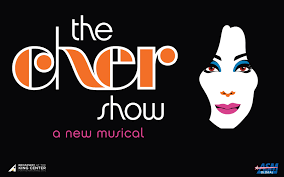 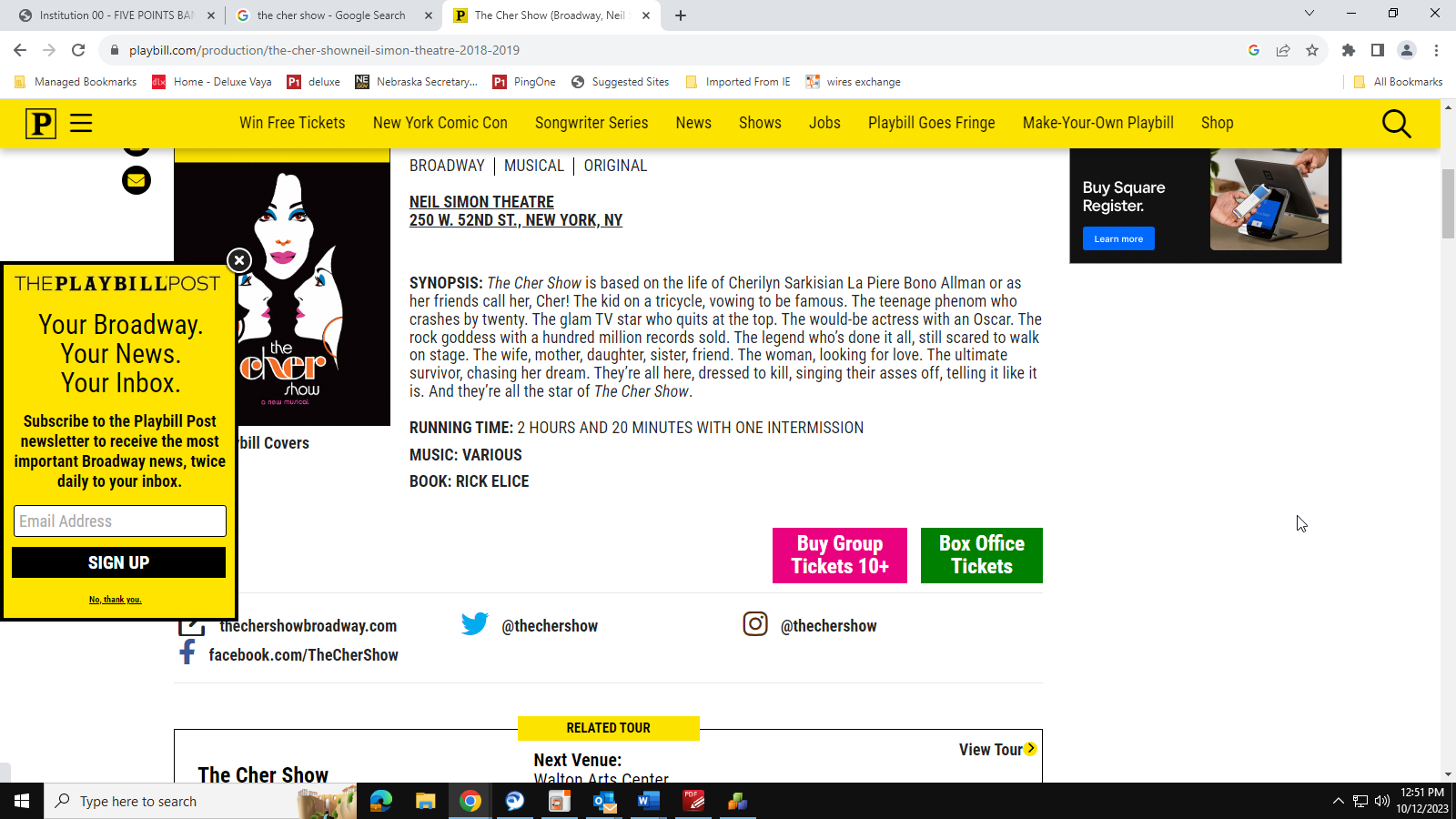 WEDNESDAY APRIL 3, 20247:30 P.M. SHOWTIMEORCHESTRA LEVEL TICKETSLIED CENTER – LINCOLN NE$150.00DINNER BEFORE THE SHOWROUND TRIP MOTOR COACH STARTING IN KEARNEY WITH PICK UPS AT SAMS CLUB AND 180/281FOR RESERVATIONS OR MORE INFORMATION PLEASE CALL:Linda Green at 308-389-8783, linda.green@5pointsbank.comTracey Shada at: 308-234-6171 tracey.shada@5pointbank.com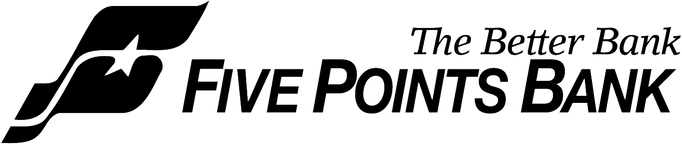 